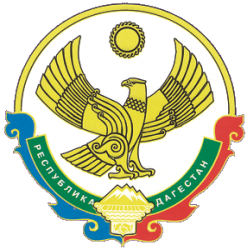 368389 с.Гоа ул.Гоинская 72  agul.goa1@mail.ru  тел. 8963 793 70 1210.06.2020	№ 18ПриказО признании результатов промежуточной аттестации учащихся 9 класса 2019-2020 учебном годуНа основании статьи 28 Федерального закона от 29.12.2012 № 273-ФЗ «Об образовании в Российской Федерации», приказа МКОУ «Гоинская СОШ» от 29.05.2020. «О порядке проведения промежуточной аттестации учащихся 9 класса в 2019-2020 учебном году» и в связи с распространением новой короновирусной инфекции (COVID-19)Приказываю:1.Признать в 2020 году результаты  промежуточной аттестации учащихся 9 классов результатами государственной итоговой аттестации по образовательной программе основного общего образования и основанием для выдачи аттестатов об основном общем образовании;1.1 .Установить, что результаты промежуточной аттестации как результаты ГИА -9 применяются в отношении выпускников 9 классов, освоивших образовательные программы основного общего образования; имеющие итоговые отметки не ниже «удовлетворительно» по всем учебным предметам учебного плана и результат «зачет» за итоговое собеседование по русскому языку2. Педагогам-предметникам:2.1 .выставить отметки учащимся за четвертую четверть и рассчитать их как среднее арифметическое отметок, выставленных в классный журнал в рамках текущего контроля успеваемости;2.2.выставить годовую отметку и рассчитать ее как среднее арифметическое четвертных отметок; 2.3. заполнить классные журналы.3. Классному руководителю: 9 класса Бадаевой Ф.Г. подготовить документы о выпуске учащихся и выдаче им аттестатов об основном общем образовании.3.1.Выдать выпускникам 9 класса на основании результатов промежуточной аттестации, осуществленной в соответствии с порядком проведения промежуточной аттестации в 9 и 11 классах в условиях угрозы распространения новой каронавирусной инфекции, аттестаты об основном общем образовании.3.2. Разместить данный приказ на сайте МКОУ «Гоинская СОШ».4.     Ответственность за исполнения данного  приказа возлагаю  на заместителя  директора по УВР Магомедова Ш.З.5.     Контроль исполнения настоящего приказа оставляю за собой. Директор МКОУ «Гоинская СОШ»                                Шабсунов Н.Ш.МУНИЦИПАЛЬНОЕ КАЗЁННОЕ ОБЩЕОБРАЗОВАТЕЛЬНОЕ УЧРЕЖДЕНИЕ «ГОИНСКАЯ СРЕДНЯЯ ОБЩЕОБРАЗОВАТЕЛЬНАЯ ШКОЛА»АГУЛЬСКОГО РАЙОНА РЕСПУБЛИКИ ДАГЕСТАН